Inschrijvings- en toekenningsvoorwaarden voor het verlenen van een concessie minigolf in het Provinciaal Groendomein Rivierenhof Wijze van gunnen : Bij wijze van onderhandelingsprocedure met bijhorende criteria (buiten het toepassingsgebied van de Overheidsopdrachtenwet).Artikel 1 Om geldig in te schrijven voor deze exploitatie moeten de inschrijvers :1a) de nationaliteit bezitten van een land behorend tot de Europese Unie.;1b) houder zijn van een recent uittreksel uit het strafregister (type 595 – algemeen model). Een uittreksel uit het strafregister van de ondertekenaar (persoon) of de inschrijver (bedrijf) wordt uitgereikt door de dienst bevolking, of politiezone of FOD Justitie en dient maximaal 6 maanden oud te zijn, te rekenen vanaf de datum van de opening van de offertes.1c) ingeschreven zijn in het handelsregister als verantwoordelijke belast met het beheer van een horeca-uitbating of het bewijs leveren van een gelijkwaardige beroepskennis en –ervaring.Indien de inschrijver een rechtspersoon is, dient deze opgericht te zijn naar Europees recht en moeten de hierboven vermelde voorwaarden vervuld zijn in hoofde van de afgevaardigd bestuurder of zaakvoerder van deze rechtspersoon.Een inschrijver kan zich voor voorwaarde 1c beroepen op de draagkracht van andere personen/entiteiten, ongeacht de juridische aard van zijn band met die personen/entiteiten. In dat geval toont hij aan dat hij zal beschikken over de voor de uitvoering van de opdracht noodzakelijke middelen, door overlegging van de verbintenis van deze entiteiten om inschrijver dergelijke middelen ter beschikking te stellen. Op deze personen/entiteiten is artikel 1a en 1b ook toepasselijk.Onder dezelfde voorwaarden kan een combinatie van inschrijvers zich beroepen op de draagkracht van de deelnemers van de combinatie of van andere entiteiten.De inschrijver voegt de nodige stukken bij het inschrijvingsbiljet betreffende voornoemde punten. Bij ontbreken van de nodige stukken is de administratie gemachtigd deze alsnog op te vragen of zelf toe te voegen".
Artikel 2De inschrijvingen dienen te geschieden door middel van een inschrijvingsbiljet volgens het model, gehecht aan onderhavig lastenkohier. De inschrijvingen mogen geen beperkende voorwaarden bevatten.  Eventuele doorhalingen dienen door de inschrijver tegengetekend te worden. Naast het inschrijvingsbiljet worden de bijkomende criteria uit artikel 6 duidelijk toegelicht op afzonderlijke bladeren (hiervoor zijn geen vaste formulieren voorzien). Ieder blad moet geparafeerd worden.De locatie is te bezichtigen, op weekdagen tussen 9u en 17u en na afspraak met de administratie van het Rivierenhof, te bereiken op het telefoonnummer 03 360 52 00 of via e-mail op administratie.antwerpen@provincieantwerpen.be.Artikel 3De inschrijvingen moeten onder dubbele omslag bezorgd worden:Per aangetekend schrijven aan:
Provinciale Groendomeinen Regio Antwerpen, Turnhoutsebaan 232 te 2100 Antwerpen en ten minste vier werkdagen voor de opening van de inschrijvingen gepost.Door bezorging / afgifte:
Op de administratie van de Provinciale Groendomeinen Regio Antwerpen, Turnhoutsebaan 232 – 2100 Deurne, van maandag tot vrijdag tussen 9u en 17uDoor afgifte:
Tijdens de zitting voor de opening van de biedingen (zie onder voor datum en uur).De binnenste omslag zal de vermelding dragen “Inschrijving voor de exploitatie van de concessie minigolf Rivierenhof.
De bieding moet toekomen voor de opening van de biedingen, op donderdag 30 september 2021 om 10u00 (in de vergaderzalen van de Provinciale Groendomeinen Regio Antwerpen, Turnhoutsebaan 232 te 2100 Deurne).Artikel 4Een intrekking van de inschrijving is uitsluitend geldig ingeval zij in dezelfde voorwaarden en binnen dezelfde termijn als bepaald voor de inschrijving is geschied. Hetzelfde geldt voor elke verklaring tot wijziging van de inschrijving.Artikel 5De inschrijving geschiedt door vermelding op het inschrijvingsbiljet van een jaarlijks bedrag te betalen als concessievergoeding aan de provincie voor het verleende concessierecht.Een inhoudelijk dossier met betrekking tot de gunningscriteria in art. 6 dient bijgevoegd.Provinciale Groendomeinen Regio Antwerpen zal na de uiterste inschrijvingsdatum, de kandidaten uitnodigen tot mondelinge toelichting van het dossier. Artikel 6Provinciale Groendomeinen Regio Antwerpen zal binnen een termijn van 45 dagen na de opening van de biedingen tot toewijzing overgaan.Als minimum inschrijvingsbedrag wordt een jaarlijkse vergoeding voorzien van 25.000 EUR (jaarlijks te indexeren).De concessionaris zal worden aangeduid rekening houdend met de volgende criteria (deze criteria moeten duidelijk toegelicht zijn in de ingediende dossiers) :De financiële voorwaarden van de inschrijver (concessievergoeding) (50 %)
De indiener dient aan te geven welke concessievergoeding hij zal betalen op jaarbasis. Voor de quotering van dit criterium wordt de regel van drie toegepast (score offerte = prijs offerte/prijs hoogste hoogste offerte * gewicht van dit criterium). De punten worden toegekend à rato van het prijsverschil tussen de indiener met de hoogste en die met de laagste prijs. De indiener dient een financieel plan voor te leggen.De beroepservaring van de inschrijver (10 %)
De studie en- beroepskwalificaties van de dienstverlener: De relevante, vergelijkbare en representatieve ervaring waaruit een grondige ervaring en deskundigheid blijkt met betrekking tot het houden van een concessie. Het is de provincie toegestaan de opgegeven referenties te contacteren. De visie van de inschrijver m.b.t. de uitbating en de inrichting van het gebouw (businessplan) (40%).
Hieronder wordt oa verstaan: Inspelen op het doelpubliek en specifiek voorstel voor het bereiken van verschillende doelgroepen en kansengroepen, Omgang met klanten, communicatie naar klanten, Voorgestelde tarieven en gamma,Openingsuren doorheen het jaar, omgang met dal- en piekperiodes, Acties voor community building, Duurzame cafetaria-uitbating : afvalarm, duurzaam omgaan met materialen (bijvoorbeeld hergebruik van materialen, geen wegwerpspullen etc…), ...Meubilair en inrichting van de minigolf en in het bijzonder de creativiteit die aan de dag zal worden gelegd om een leuk concept te realiseren met een look and feel die is afgestemd op het doelpubliek en het domein. .Artikel 7 Op basis van de ingezonden stukken maakt de provincie een rangschikking op van de conforme biedingen, rekening houdend met de criteria uit art. 6.Zij wijst de concessie toe aan de eerst gerangschikte conforme kandidaat. Voor onderhavige onderhandelingsprocedure zullen volgende evaluatie- en onderhandelingsprocessen gehanteerd worden:Ronde 1: 
De regelmatige offertes zullen in eerste instantie op hun inhoud en conform de gunningscriteria geëvalueerd worden, zonder bijkomende toelichtingen of vraagstellingen. Tenzij de resultaten van de beoordeling in de eerste ronde een kleiner of groter aantal wettigt, zullen de drie best geklasseerde inschrijvers uit de eerste ronde toegelaten worden tot ronde twee.Ronde 2: 
Na de eerste evaluatieronde worden de resterende inschrijvers uitgenodigd om hun inschrijving toe te lichten en vragen te beantwoorden.De inschrijver staat in voor het verslag van het verloop van deze toelichting. Dit verslag wordt tezamen met de eventuele wijzigingen en prijsaanpassingen binnen de 5 werkdagen na de presentatie overgemaakt aan het provinciebestuur (mag via e-mail).Op basis van de verstrekte toelichtingen zal de puntenscore bijgestuurd worden. Tenzij de resultaten van de beoordeling in de eerste ronde een kleiner of groter aantal wettigen, zullen de twee best geklasseerde inschrijvers uit de tweede ronde toegelaten worden tot ronde drie.Ronde 3: 
De inschrijvers die tot de derde ronde zijn toegelaten, krijgen de gelegenheid een “best and final offer” uit te brengen op basis van de voorstellen die Provinciale groendomeinen regio Antwerpen tijdens onderhandelingssessies met de inschrijvers aanbrengt. De “best and final offers” worden vervolgens opnieuw beoordeeld. De best gerangschikte inschrijver wordt uitgenodigd voor de finalisatieronde.Finalisatieronde: 
In deze ronde dient de overblijvende inschrijver een geconsolideerde versie van de offerte en aanvullingen op te maken.  In deze fase worden geen nieuwe elementen aangebracht.Indien de offertes in die mate duidelijk zijn en overeenkomen met de doelstellingen van Provinciale Groendomeinen regio Antwerpen zodat geen verdere contacten met de inschrijvers nodig geacht worden, kan het provinciebestuur op elk punt in de procedure overgaan tot gunning van de opdracht.Artikel 8De inschrijver wiens bieding goedgekeurd werd door Provinciale Groendomeinen regio Antwerpen, wordt hiervan schriftelijk verwittigd.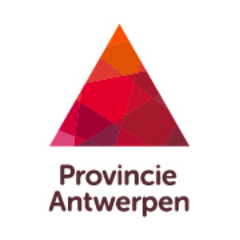 Departement Vrije TijdProvinciale Groendomeinen Regio AntwerpenTurnhoutsebaan 232  – 2100 AntwerpenT 03 360 52 00         e-mail : administratie.antwerpen@provincieantwerpen.be